The week commencing March 6th we celebrated Careers week here at the Meadows.We explored some career boxes to see what kind of things were used for different jobs. We had great fun exploring. 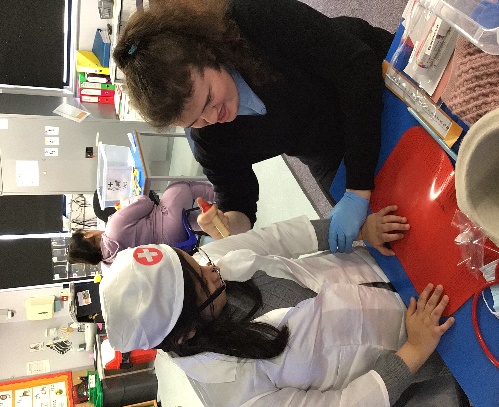 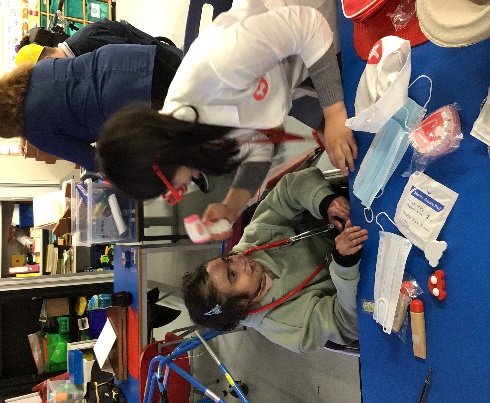 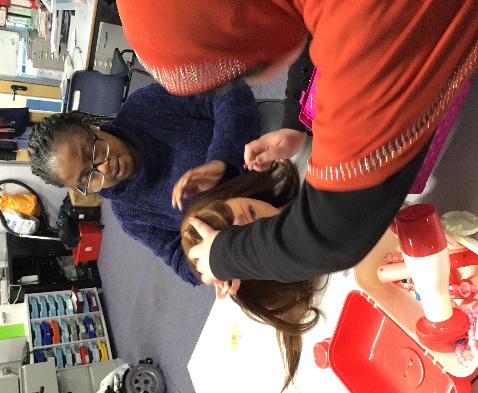 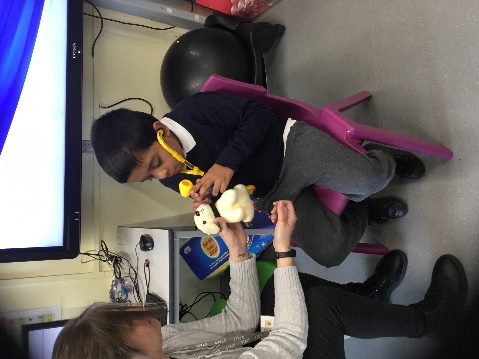 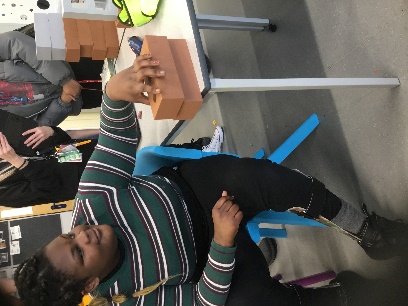 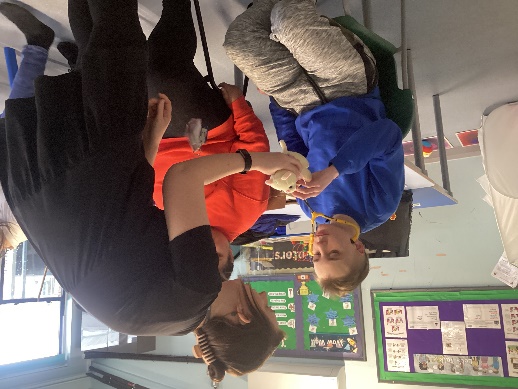 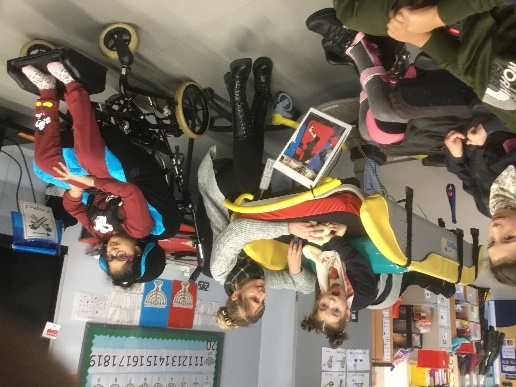 We also had a competition in school.We collected as much recycling as we could and used it to make different models. The best Model won a prize £20 Amazon Voucher donated to the school from a local business Pocket Snooker Club. 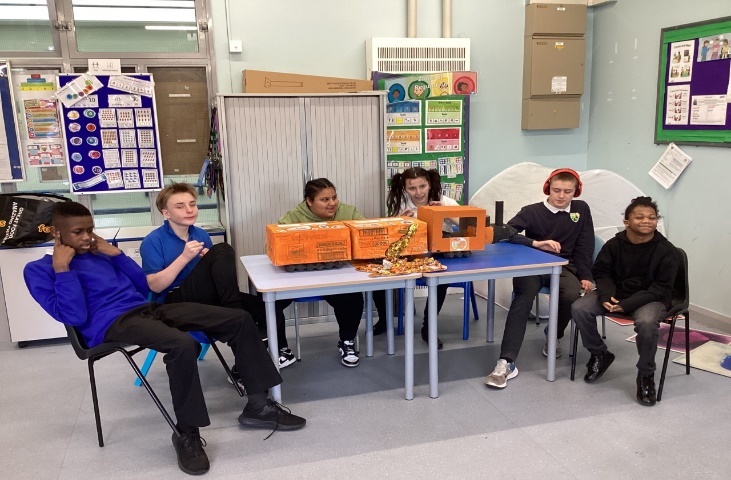 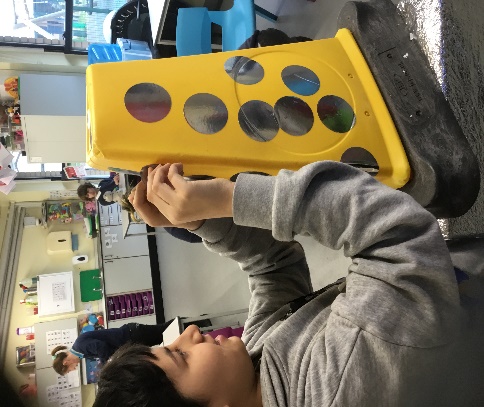 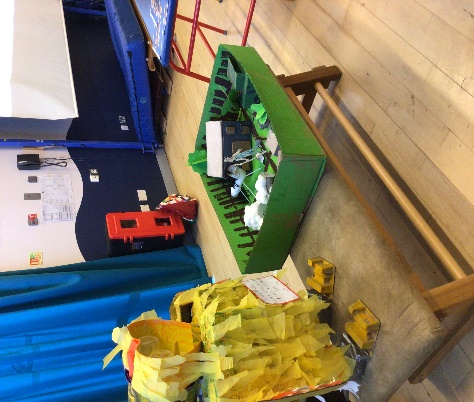 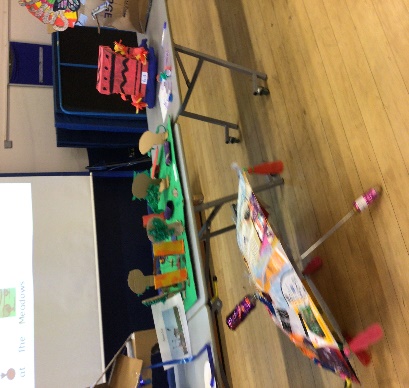 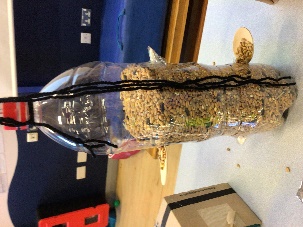 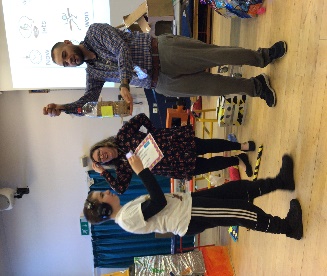 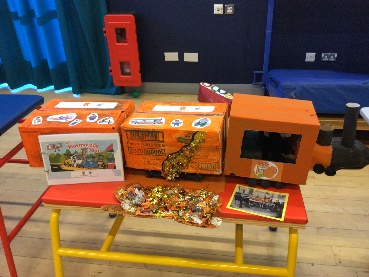 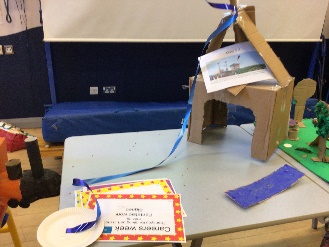 